In #1-2, circle the shape that is the same as the others in the row. Color the shape that is different from the others in the row. Identify the shapes. For #3-4, trace and color the object that is the same as the others; trace, color and mark an “X” the object that is different from the others. 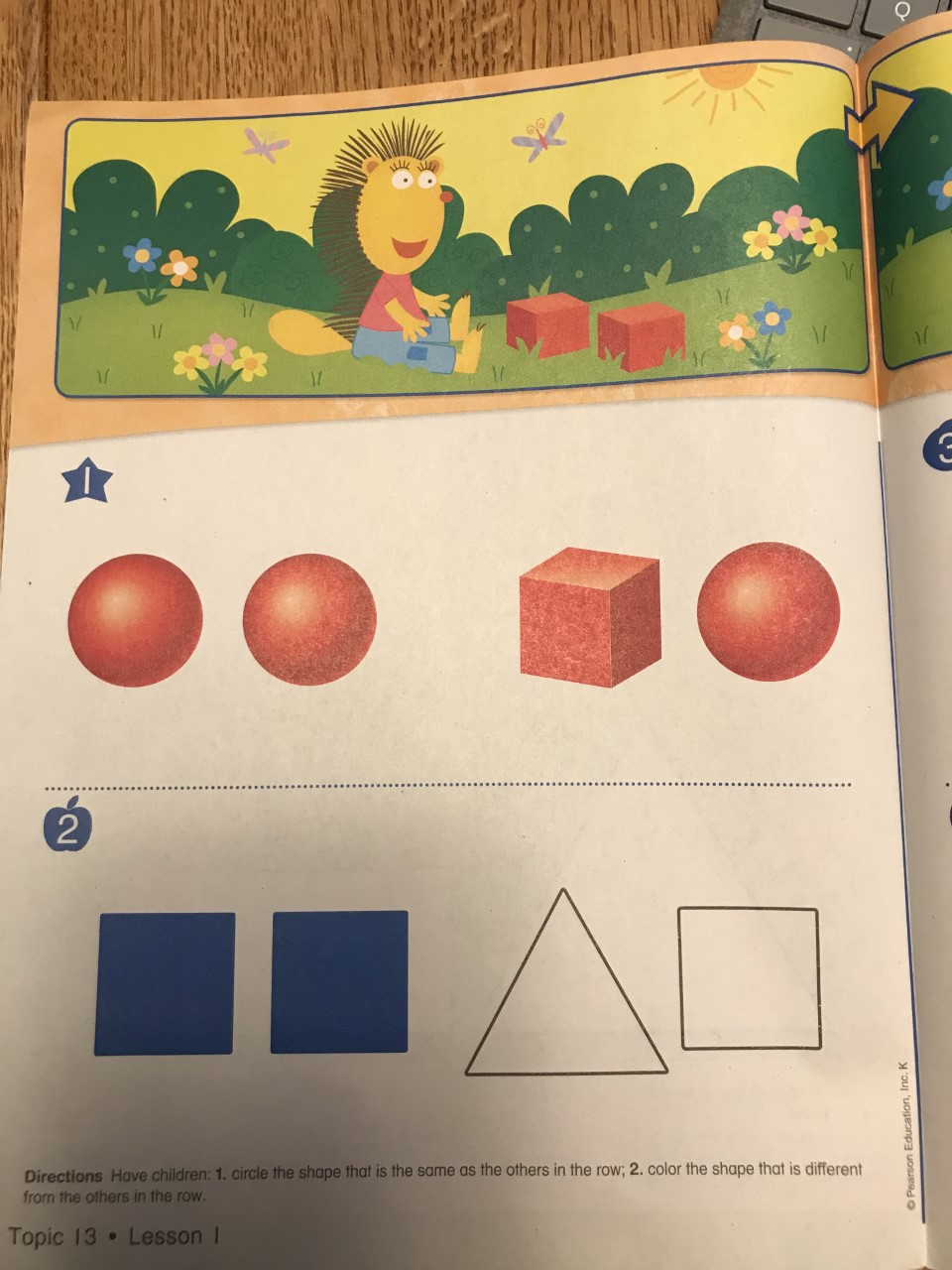 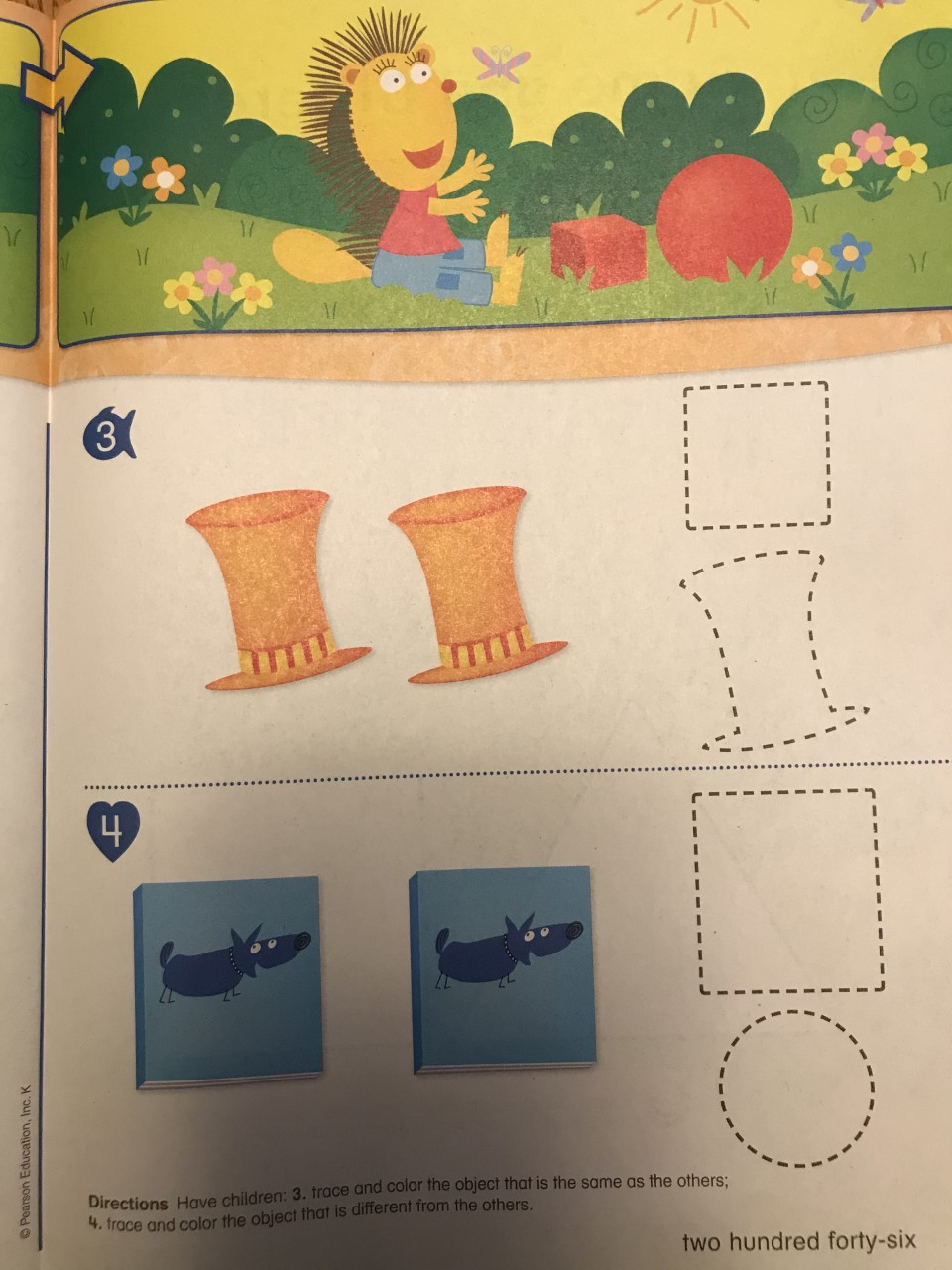 